УДРУЖЕЊЕ ЛИКОВНИХ УМЕТНИКА СРБИЈЕ • ОСНОВАНО  1919 •
ASSOCIATION DES ARTS PLASTIQUES DE SERBIE • SULUJ - AIP - UNESCO • 
11000 Београд, Уметнички павиљон “Цвијета Зузорић”, Мали Калемегдан  бр.1 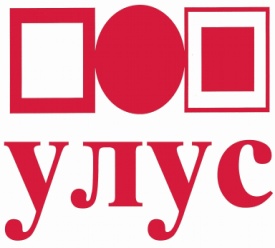 Секретаријат и кустос: 2621-585, тел/факс:262-8283
Галерија УЛУС, Кнез Михаилова 37, 2623-128, 2621-954, email:ulus.office @gmail.com 	www.ulus.rs    ЗАХТЕВ ЗА ДОДЕЛУ СТАТУСА САМОСТАЛНОГ УМЕТНИКА – ОБЛАСТ ЛИКОВНА УМЕТНОСТЛИЧНИ ПОДАЦИИСПУЊАВАМ СЛЕДЕЋИ/Е КРИТЕРИЈУМ/Е (заокружити):-утврђене Правилником о ближим условима, мерилима и критеријумима, као и поступку по захтевима лица за утврђивање статуса лица која самостално обављају уметничку или другу делатност у области културеједна самостална изложба илишест излагања на колективним изложбама илидва откупљена или реализована дела на основу конкурса или одлуке стручног жирија од стране музеја, галерије са уметничким саветом, културне или друге јавне установе, као и од стране привредних организација илидва учешћа на јавним конкурсима или по позиву за монументална дела илиједно реализовано дело монументалних димензија (споменик, мозаик, фреска, скулптура, слика и слично), иличетири реализована већа пројекта проширених медија или четири откупљена дела на основу конкурса или одлуке стручног жирија за музеје галерије и друге институције у области културе.ПОТРЕБНА ДОКУМЕНТАЦИЈА ЗА ДОДЕЛУ СТАТУСАУз захтев за доделу статуса самосталног уметника у области ликовне уметности, подносим следећу документацију:Фотокопију личне карте или извод (уколико је чипована ЛК)Уверење о држављанствуПотврду о пребивалишту из СУП-аПотврда из Националне службе за запошљавање Фотокопију дипломе и других уверења о адекватном образовањуПотписану изјаву да нисам осигуран/а по другом основуОпширну професионалну биографијуДоказ о уметничкој активности (каталог, потврда, ауторски уговор и слично; за радове изведене у јавном простору треба доставити портфолио изведених радова као и потврде о њиховој реализацији) у протекле 4 године, о испуњавању једног од критеријума утврђених Правилником о ближим условима, мерилима и критеријумима, као и поступку по захтевима лица за утврђивање статуса лица која самостално обављају уметничку или другу делатност у области културе.*Захтев и сву документацију доставити поред физичког и у електронском облику, скенирано или у ПДФ-у на имејл адресу: ulus.office@gmail.com** Изјављујем да сам сагласан/а да се моји лични подаци у складу са одредбама Закона о заштити личних података могу прикупљати, обрађивати и чувати код УЛУС-а. (Правилник о евиденцији, прикупљању, обради, коришћењу и заштити личних података УЛУС, чл 15).Потпис уметника-це:_________________________________				        Место, датум,: ___________________________ године.						Име и презимеДатум, општина, место рођењаДржављанствоЈМБГБр. личне карте и место издавања (ПУ/ПС)Пребивалиште (општина, место, улица и број)	Кућни телефонМобилни телефонE-mailОбласт (заокружити)Сликар / Вајар / Графичар / Ликовни уметник проширених медијаРедни бројУметничка активностДоказ